珠海科技学院科研处校科字〔2023〕41号关于组织开展2023年度教育科学规划课题（德育专项）、广东省高校思想政治教育课题申报工作的通知学校各单位：依据广东省教育科学规划领导小组办公室文件《广东省教育科学规划领导小组关于开展2023年度教育科学规划课题（德育专项）申报工作的通知》、广东省教育厅文件《广东省教育厅关于开展2023年度广东省高校思想政治教育课题、中小学德育课题申报工作的通知》学校组织开展相关项目的申报工作，请有意申报该项目的教师按文件要求进行申报。并于2023年5月23日前将电子版申请书发送至科研处邮箱：kycjluzh@126.com。因德育专项学校限报4项，高校思想政治教育课题学校限报5项，学校将统一组织相关专家进行审议。获得通过的项目纸质版申请书（一式三份）请于2023年5月25日报送至图书馆行政区212室。注：同一申请人不可同时立项2023年度教育科学规划课题（德育专项）、2023年度广东省高校思想政治教育课题，请有意申报的教师选择适合的项目进行申报，否则学校不予推荐。具体事项详见附件。请有意向申报的教师提前与科研处联系，并及时填写“珠海科技学院纵向科研项目预申报系统”，以便组织开展相关工作。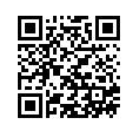 珠海科技学院纵向科研项目预申报系统联系人：朱禹铮    联系电话：0756-7629875附件：1.广东省教育科学规划领导小组办公室关于开展2023年度教育科学规划课题（德育专项）申报工作的通知2.2023年度教育科学规划课题（德育专项）申报书3.广东省教育厅关于开展2023年度广东省高校思想政治教育课题、中小学德育课题申报工作的通知    4.2023年度广东省高校思想政治教育课题申报书科研处2023年5月17日